PRODUCT CONTENT LABEL1PRODUCT CONTENT LABEL1PRODUCT CONTENT LABEL1PRODUCT CONTENT LABEL1PRODUCT CONTENT LABEL1[PRODUCT NAME] is sold [in blocks of [###] kilowatt-hours (kWh) or matches X% of your electricity usage]. This table provides the renewable resource mix in [PRODUCT NAME] in [YEAR], as well as the projected resource mix in [YEAR+1].[PRODUCT NAME] is sold [in blocks of [###] kilowatt-hours (kWh) or matches X% of your electricity usage]. This table provides the renewable resource mix in [PRODUCT NAME] in [YEAR], as well as the projected resource mix in [YEAR+1].[PRODUCT NAME] is sold [in blocks of [###] kilowatt-hours (kWh) or matches X% of your electricity usage]. This table provides the renewable resource mix in [PRODUCT NAME] in [YEAR], as well as the projected resource mix in [YEAR+1].[PRODUCT NAME] is sold [in blocks of [###] kilowatt-hours (kWh) or matches X% of your electricity usage]. This table provides the renewable resource mix in [PRODUCT NAME] in [YEAR], as well as the projected resource mix in [YEAR+1].[PRODUCT NAME] is sold [in blocks of [###] kilowatt-hours (kWh) or matches X% of your electricity usage]. This table provides the renewable resource mix in [PRODUCT NAME] in [YEAR], as well as the projected resource mix in [YEAR+1].Green-e® Energy Certified New2 Renewables in [PRODUCT NAME]Green-e® Energy Certified New2 Renewables in [PRODUCT NAME]Green-e® Energy Certified New2 Renewables in [PRODUCT NAME]Green-e® Energy Certified New2 Renewables in [PRODUCT NAME]Green-e® Energy Certified New2 Renewables in [PRODUCT NAME][YEAR] - Historical[YEAR] - Historical[YEAR +1] - Prospective[YEAR +1] - Prospective%[Generation Location]%[Generation Location]Biomass%%Geothermal%%Hydroelectric3%%Solar%%Wind%%Total%%1. Prospective figures reflect the renewables that we have contracted to provide. Actual figures may vary according to resource availability. We will annually report to you before August 1 of next year in the form of a Historical Product Content Label the actual resource mix of the electricity you purchased. Historical figures reflect the power delivered to [Product name]’s customers in [year].2. New Renewables come from generation facilities that first began commercial operation within the past 15 years. [include the following language if applicable: “This product includes generation from a facility that is approved under a strict set of criteria as repowered” or “This product includes generation from a facility that is approved for extended use by Green-e® Energy.”]3. Eligible hydroelectric facilities are defined in the Green-e® Renewable Energy Standard for Canada and the United States (http://www.green-e.org/standard) and include facilities certified by the Low Impact Hydropower Institute (LIHI) (www.lowimpacthydro.org) or EcoLogo (www.ecologo.org); and facilities comprised of a turbine in a pipeline or a turbine in an irrigation canal.For comparison, the current average mix of resources supplying [region or your electric utility] includes: Coal (x%), Nuclear (x%), Oil ( x %), Natural Gas ( x %), Hydroelectric ( x %), and Other ( x %). This resource mix was prepared in accordance with [XX state law; a particular best practice standard; other cited source]The average home in [your region or the United States] uses       kWh per month. Source: U.S. EIA, 20     For specific information about this product, please contact [Company Name], [phone], [email], [website].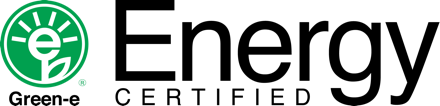 [Product Name] is Green-e® Energy certified, and meets the environmental and consumer-protection standards set forth by the nonprofit Center for Resource Solutions. Learn more at www.green-e.org.1. Prospective figures reflect the renewables that we have contracted to provide. Actual figures may vary according to resource availability. We will annually report to you before August 1 of next year in the form of a Historical Product Content Label the actual resource mix of the electricity you purchased. Historical figures reflect the power delivered to [Product name]’s customers in [year].2. New Renewables come from generation facilities that first began commercial operation within the past 15 years. [include the following language if applicable: “This product includes generation from a facility that is approved under a strict set of criteria as repowered” or “This product includes generation from a facility that is approved for extended use by Green-e® Energy.”]3. Eligible hydroelectric facilities are defined in the Green-e® Renewable Energy Standard for Canada and the United States (http://www.green-e.org/standard) and include facilities certified by the Low Impact Hydropower Institute (LIHI) (www.lowimpacthydro.org) or EcoLogo (www.ecologo.org); and facilities comprised of a turbine in a pipeline or a turbine in an irrigation canal.For comparison, the current average mix of resources supplying [region or your electric utility] includes: Coal (x%), Nuclear (x%), Oil ( x %), Natural Gas ( x %), Hydroelectric ( x %), and Other ( x %). This resource mix was prepared in accordance with [XX state law; a particular best practice standard; other cited source]The average home in [your region or the United States] uses       kWh per month. Source: U.S. EIA, 20     For specific information about this product, please contact [Company Name], [phone], [email], [website].[Product Name] is Green-e® Energy certified, and meets the environmental and consumer-protection standards set forth by the nonprofit Center for Resource Solutions. Learn more at www.green-e.org.1. Prospective figures reflect the renewables that we have contracted to provide. Actual figures may vary according to resource availability. We will annually report to you before August 1 of next year in the form of a Historical Product Content Label the actual resource mix of the electricity you purchased. Historical figures reflect the power delivered to [Product name]’s customers in [year].2. New Renewables come from generation facilities that first began commercial operation within the past 15 years. [include the following language if applicable: “This product includes generation from a facility that is approved under a strict set of criteria as repowered” or “This product includes generation from a facility that is approved for extended use by Green-e® Energy.”]3. Eligible hydroelectric facilities are defined in the Green-e® Renewable Energy Standard for Canada and the United States (http://www.green-e.org/standard) and include facilities certified by the Low Impact Hydropower Institute (LIHI) (www.lowimpacthydro.org) or EcoLogo (www.ecologo.org); and facilities comprised of a turbine in a pipeline or a turbine in an irrigation canal.For comparison, the current average mix of resources supplying [region or your electric utility] includes: Coal (x%), Nuclear (x%), Oil ( x %), Natural Gas ( x %), Hydroelectric ( x %), and Other ( x %). This resource mix was prepared in accordance with [XX state law; a particular best practice standard; other cited source]The average home in [your region or the United States] uses       kWh per month. Source: U.S. EIA, 20     For specific information about this product, please contact [Company Name], [phone], [email], [website].[Product Name] is Green-e® Energy certified, and meets the environmental and consumer-protection standards set forth by the nonprofit Center for Resource Solutions. Learn more at www.green-e.org.1. Prospective figures reflect the renewables that we have contracted to provide. Actual figures may vary according to resource availability. We will annually report to you before August 1 of next year in the form of a Historical Product Content Label the actual resource mix of the electricity you purchased. Historical figures reflect the power delivered to [Product name]’s customers in [year].2. New Renewables come from generation facilities that first began commercial operation within the past 15 years. [include the following language if applicable: “This product includes generation from a facility that is approved under a strict set of criteria as repowered” or “This product includes generation from a facility that is approved for extended use by Green-e® Energy.”]3. Eligible hydroelectric facilities are defined in the Green-e® Renewable Energy Standard for Canada and the United States (http://www.green-e.org/standard) and include facilities certified by the Low Impact Hydropower Institute (LIHI) (www.lowimpacthydro.org) or EcoLogo (www.ecologo.org); and facilities comprised of a turbine in a pipeline or a turbine in an irrigation canal.For comparison, the current average mix of resources supplying [region or your electric utility] includes: Coal (x%), Nuclear (x%), Oil ( x %), Natural Gas ( x %), Hydroelectric ( x %), and Other ( x %). This resource mix was prepared in accordance with [XX state law; a particular best practice standard; other cited source]The average home in [your region or the United States] uses       kWh per month. Source: U.S. EIA, 20     For specific information about this product, please contact [Company Name], [phone], [email], [website].[Product Name] is Green-e® Energy certified, and meets the environmental and consumer-protection standards set forth by the nonprofit Center for Resource Solutions. Learn more at www.green-e.org.1. Prospective figures reflect the renewables that we have contracted to provide. Actual figures may vary according to resource availability. We will annually report to you before August 1 of next year in the form of a Historical Product Content Label the actual resource mix of the electricity you purchased. Historical figures reflect the power delivered to [Product name]’s customers in [year].2. New Renewables come from generation facilities that first began commercial operation within the past 15 years. [include the following language if applicable: “This product includes generation from a facility that is approved under a strict set of criteria as repowered” or “This product includes generation from a facility that is approved for extended use by Green-e® Energy.”]3. Eligible hydroelectric facilities are defined in the Green-e® Renewable Energy Standard for Canada and the United States (http://www.green-e.org/standard) and include facilities certified by the Low Impact Hydropower Institute (LIHI) (www.lowimpacthydro.org) or EcoLogo (www.ecologo.org); and facilities comprised of a turbine in a pipeline or a turbine in an irrigation canal.For comparison, the current average mix of resources supplying [region or your electric utility] includes: Coal (x%), Nuclear (x%), Oil ( x %), Natural Gas ( x %), Hydroelectric ( x %), and Other ( x %). This resource mix was prepared in accordance with [XX state law; a particular best practice standard; other cited source]The average home in [your region or the United States] uses       kWh per month. Source: U.S. EIA, 20     For specific information about this product, please contact [Company Name], [phone], [email], [website].[Product Name] is Green-e® Energy certified, and meets the environmental and consumer-protection standards set forth by the nonprofit Center for Resource Solutions. Learn more at www.green-e.org.